Василий Белов – один из основателей жанра «деревенская проза». Герои его книг – люди удивительные, добрые и по-народному мудрые. Произведения писателя написаны ярким  языком, они полны описаний природы, проникнуты искренней любовью ко всему живому, к отчему дому.Урок  внеклассного чтения  по рассказу Василия Ивановича Белова «Позорный случай»                                  Ход урока.- Начинаем урок литературного чтения. Учил уроки, повторял уроки,Уроки сделал, на уроки мчал.Как слушал я уроки на уроке!Как у доски уроки отвечал!А, заслужив укоры и упрёки,Я тут же извлекал из них уроки!   +Так рассказывает об уроках поэт Валентин Берестов.Слайд 1-Как часто звучало слово «УРОК»  Задумывались ли вы когда-нибудь о значении слова «урок»? О каких уроках идёт речь в стихотворении? (слово «урок» на экране)Дети: урок – занятие в школе, урок – задание, которое получает ученик; урок – то, что надо запомнить.-С этого слова я бы хотела начать работу. Оно поможет нам сформулировать тему урокаСлайд 2Для чего нужны все уроки? (для жизни) Можно сказать, что мы получаем уроки жизни? (на экране «уроки жизни»)-Я хочу пригласить вас на урок – размышление. -Как вы думаете, почему я так назвала наш урок внеклассного чтения?Дети: уроки чтения учат нас размышлять, заставляют задуматься над прочитанным произведением.- Вот и сегодня извлекать урок жизни,  размышлять мы будем по литературному произведению.- Кто преподносит нам такие уроки на занятиях по лит. чтению?(авторы, писатели)- Посмотрите на портрет. С кем сегодня  будем учиться размышлять?Дети: Это Василий Иванович Белов. - Что знаете об этом авторе? Откуда знакомо его имя?Дети: Это наш земляк, писатель – вологжанин.  Мы были в Центре Белова на занятиях, на спектаклях, на конкурсе чтецов- Кто сможет дополнить тему урока? ( Урок – размышление по произведению Белова В. И.)- Вы видите, что в формулировке темы остались свободные места. Позже мы сможем дополнить тему.Я предлагаю построить работу по следующему плану. На каком этапе мы находимся?Дети: Необходимо поставить цель работы.  Извлечь урок из произведения Василия Ивановича БеловаСлайд  7.      - Куда мы попали?Итак, мы в деревне Тимониха Грязовецкого района Вологодской области. Именно здесь 23 октября 1932 года в семье крестьян Ивана  Фёдоровича и Анфисы Ивановны Беловых родился второй сын. Василий Иванович закончив школу, получил профессию слесаря. После окончания литературного института писатель жил в Вологде, но не порывал связь с «малой родиной», часто приезжал туда. Белов считается родоначальником жанра деревенской прозы. Вот как описывает Василий Иванович свою малую родину: «Я дома у себя на родине, и теперь мне кажется. Что только здесь светлые ренки, такие прозрачные бывают озера. Такие ясные всегда разные зори. Так спокойны и умиротворительно задумчивы леса зимою и летом...»- Как думаете, о чём мог писать человек, так любивший свою родную деревню?Дети: Он писал о природе, о животных, о жителях деревни.- Сегодня мы откроем  сборник, который писатель назвал «Рассказы о всякой живности»-Какой этап работы предстоит? (Знакомство с произведением)  Какие задачи мы обычно ставим перед собой, когда знакомимся с новым произведением? Предлагаю оценить некоторые свои умения. Умеете ли вы быть внимательными слушателями Дети: Надо определить заголовок, жанр, тему  пр –я.- Нам предстоит стать внимательными слушателями и  оценить некоторые свои умения. После этого составить модель обложки нового произведения.  Умеете ли вы быть внимательными слушателями? Сделайте прогноз.(Звучит текст)Я даю пару минут на выполнение первого задания. Подготовьте рассказ по составленной модели.-Кто может дополнить тему урока?Дети: Урок – размышление по рассказу В.И. Белова «Позорный случай»Физкульминутка-Проверим, насколько внимательно слушали.+ От чьего имени ведётся рассказ? + Кто главные герои рассказа?+ Как понимаете заглавие рассказа?( позорный – значит стыдный, унизительный, неудачный, вызывающий насмешку)+ О чём можно размышлять, когда читаем рассказ с таким заголовком?Дети: Почему этот случай позорный?На самом деле он позорный или нет?+ Чтобы найти ответ на эти вопросы, предлагаю перейти к следующему этапу работы. Какой этап предстоит?Дети: самостоятельное чтение и анализ произведения. + Будем читать с остановками. Какие задачи ставим, когда работаем с текстом на уроках внеклассного чтения?Дети: Понять главную мысль. Провести словарную работу. Подобрать пословицу или поговорку.+А я хочу попросить у вас оценить свои возможности выражать чувства после чтения.  +Сделайте прогноз  развития этого умения.Перед чтением 1 части  обратимся к словарю. Репутация – общественная оценка, общее мнение о достоинствах и недостатках кого – либо.+Что значит «Испортить репутацию» - навлечь позор на себя, запятнать имя.Перед чтением задание: Используя слова текста, рассказать о Валдае.(Ни перед кем не лебезил, не заискивал – т.е. не унижался. Это слова – синонимы. Ни на кого не кидался зря, не драл горло, Никого не боялся, уважал себя.)+Какие слова подойдут для характеристики Валдая?Серьёзный, умный, спокойный, воспитанный, добрый2 часть+ Продолжим чтение, узнаем о кошке дедка Остахова.- серая, опрятная – т. е. аккуратная,  умильная кошечка – милая, приятная.+ Какая картинка представляется?- мирно, спокойно, тихо3 часть Узнать, как повела себя кошка. Выберите подходящие глаголы, передающие действия кошки.- распушила хвост, норовила вцепиться, ринулась – т.е. быстро бросилась вперёд, сиганула – прыгнула, зашипела, рычала+ Автор в тексте задаёт вопрос: «Откуда столько ненависти в маленькой кошчонке?»Что вызвало такую реакцию кошки?-Возможно, она напугалась. А лучшее средство защиты – это нападение. А может  сработал инстинкт – привычка.(Слышали фразу: «Живут как кошка с собакой»?)+ Как изменился внешний вид кошки?- Хвост распушился, стал толстый, шерсть на загривке поднялась+ Похоже ли теперь животное на ту умильную кошечку? Какую реакцию окружающих вызвала такая перемена?- Дети  восторженно наблюдали за дракой, смеялись.- Автор подумал: «Ну, кошке сейчас капут!»+ Что это значит и почему?- (Кошке конец) Валдай мог разорвать её, ведь он большой и сильный. (Капут – бедственный конец)+ Вероятно, от Валдая ожидали такой реакции. А как поступил он?- Валдай бросился наутёк. +Всё –таки Валдай струсил или причина в другом?- Может он испугался реакции кошки. А может он просто воспитанный пёс и не стал обижать слабых. А убежал, чтобы не пугать кошку. Можем ли точно утверждать, что это позорный случай? (Пёс повёл себя достойно: всегда лучше прекратить ссору.+Поработайте в парах. Подумайте какие чувства возникли у вас при чтении сначала, до ссоры и потом при описании ссоры.  Соедините слова и картинки.Проверим (хлопки)  Дракой многого не добьёшься, а уступив, получишь больше, чем ожидал. + Оцените, получилось ли выразить чувства правильно?5 часть – Перед чтением задание:+ Как повели себя хозяева животных?+ За что мог поругать Фёдор Валдая и похвалить кошку?          (Ругал за то, что пёс напугал кошку, хвалил кошку за смелость) За что дедко поругал свою кошку и похвалил Валдая? ( ругал за агрессивность, хвалил собаку за выдержку) Какова тема? ( урок – размышление…) Предлагаю в группах подумать и обсудить предложенную поговорку.  Что могло произойти, если бы хозяева поступили по-другому? (2минуты) Сделайте прогноз! +Оцените своё умение делать выводы. (В групповой работе)+  Вывод. Какой урок извлекли из сегодняшнего урока?    Цель достигнута?+  Чью работу заметили? Самооценка +Оцените свою работу по таблице, по вопросам на доске: Я умею…У меня получается….+Какое задание хотели бы выполнить. +Моё задание: заполнить страницу читательского дневника, не забывая словарь и поговорку. Позорный случайКого мог бояться Валдай, ежели он иногда даже на Федю рычал? Мое уважение к этому уважающему себя псу росло с каждым приездом в эту деревню. Валдай ни перед кем не лебезил и не заискивал, как Валетко. Ни на кого не кидался зря, не драл горло, как Лидиина Малька. Он просто уважал себя и других и никого не боялся.Но все же однажды он испортил свою репутацию. Причем не только в моих глазах, но и в глазах всех деревенских ребятишек. Он проявил самую обыкновенную трусость, я был свидетелем этого позорного случая.Я сидел у Остаховых и смотрел в открытое окошко, дожидаясь дедка. Серая опрятная кошечка, пристроившись на том же окне, неторопливо умылась и тоже начала наблюдать. Как раз по деревне бежал Валдай. Ничего не подозревая, я подозвал его поближе, он подбежал. Умильная кошечка зашипела, будто проколотая шина, выгнулась. Валдай добродушно глядел на нас. Кошка прыгнула из окна на крышу крылечка. Потом на изгородь. Валдай дважды несильно тявкнул, мол, в чем дело? Кошка шипела. Ее хвост распушился и стал толстым, шерсть поднялась на загривке. И вдруг не долго думая она бросилась сверху на Валдая. Он отскочил, она ринулась на него, норовя вцепиться в глаза. Они с рычанием и визгом сцепились в клубок. «Ну, кошке сейчас капут! — подумалось мне. — Разорвет…» Человек пять мальчишек восторженно наблюдали за дракой с улицы. Наконец кошка сиганула опять на изгородь, затем на крышу крыльца и зашипела оттуда. Разозленный Валдай лаял на нее снизу. Откуда столько ненависти у этой кошки к Валдаю? Поединок только начался. Валдай лаял, она шипела и выгибалась. Потом как сиганет на него, как зарычит! Я опомниться не успел: Валдай бросился от нее наутек… Она преследовала его, эта маленькая кошчонка. И такого верзилу! Она прыгала за ним молниеносно, стремительно, а Валдай улепетывал от нее, к восторгу ребят. Такого еще никто не видел…К счастью, дружеские отношения между Федей и дедком Остаховым уже настолько окрепли, что этот случай не нарушил добрососедства. Федя впоследствии выругал свою собаку и похвалил кошку дедка Остахова. Дедко, наоборот, отчитал свою кошку и похвалил Фединого пса. Тем и кончилось. Представляете, что было бы, если б случилось наоборот: то есть если бы дедко заступился за свою кошку, а Федя за своего пса? СловарьПозорный – стыдный, унизительный, неудачный, вызывающий насмешкуРепутация – общественная оценка, общее мнение  о достоинствах и недостатках  кого- либо.Испортить репутацию – навлечь позор на себя, запятнать имяДрать горло – очень громко кричатьЛебезить, заискивать – унижатьсяУмильная – милая, нежная, приятная«Кошке капут» - бедственный конец1. Определи жанр и тему. Составь модель обложки.                                Подбери слова для описания своих чувств ( соедини  слово и картинку)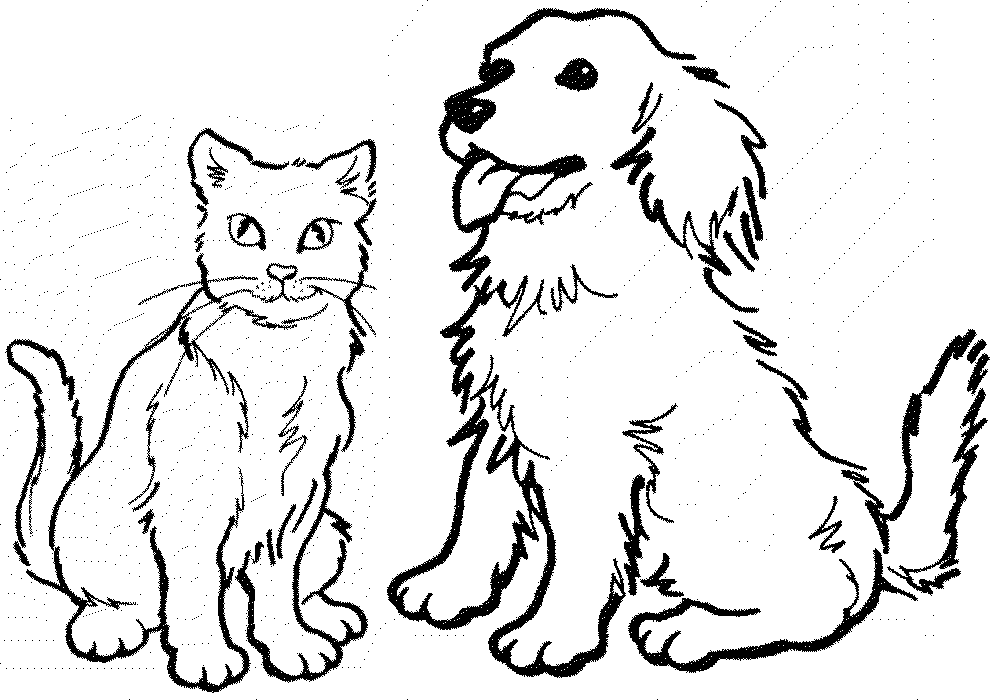 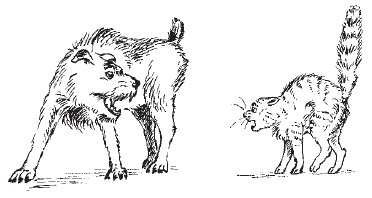 Вывод:     Как ссора изменила образы героев? 3.Работай в группе, делай вывод.Красив тот, кто красиво поступает.Позорный случайКого мог бояться Валдай, ежели он иногда даже на Федю рычал? Мое уважение к этому уважающему себя псу росло с каждым приездом в эту деревню. Валдай ни перед кем не лебезил и не заискивал, как Валетко. Ни на кого не кидался зря, не драл горло, как Лидиина Малька. Он просто уважал себя и других и никого не боялся.Но все же однажды он испортил свою репутацию. Причем не только в моих глазах, но и в глазах всех деревенских ребятишек. Он проявил самую обыкновенную трусость, я был свидетелем этого позорного случая.Я сидел у Остаховых и смотрел в открытое окошко, дожидаясь дедка. Серая опрятная кошечка, пристроившись на том же окне, неторопливо умылась и тоже начала наблюдать. Как раз по деревне бежал Валдай. Ничего не подозревая, я подозвал его поближе, он подбежал. Умильная кошечка зашипела, будто проколотая шина, выгнулась. Валдай добродушно глядел на нас. Кошка прыгнула из окна на крышу крылечка. Потом на изгородь. Валдай дважды несильно тявкнул, мол, в чем дело? Кошка шипела. Ее хвост распушился и стал толстым, шерсть поднялась на загривке. И вдруг не долго думая она бросилась сверху на Валдая. Он отскочил, она ринулась на него, норовя вцепиться в глаза. Они с рычанием и визгом сцепились в клубок. «Ну, кошке сейчас капут! — подумалось мне. — Разорвет…» Человек пять мальчишек восторженно наблюдали за дракой с улицы. Наконец кошка сиганула опять на изгородь, затем на крышу крыльца и зашипела оттуда. Разозленный Валдай лаял на нее снизу. Откуда столько ненависти у этой кошки к Валдаю? Поединок только начался. Валдай лаял, она шипела и выгибалась. Потом как сиганет на него, как зарычит! Я опомниться не успел: Валдай бросился от нее наутек… Она преследовала его, эта маленькая кошчонка. И такого верзилу! Она прыгала за ним молниеносно, стремительно, а Валдай улепетывал от нее, к восторгу ребят. Такого еще никто не видел…К счастью, дружеские отношения между Федей и дедком Остаховым уже настолько окрепли, что этот случай не нарушил добрососедства. Федя впоследствии выругал свою собаку и похвалил кошку дедка Остахова. Дедко, наоборот, отчитал свою кошку и похвалил Фединого пса. Тем и кончилось. Представляете, что было бы, если б случилось наоборот: то есть если бы дедко заступился за свою кошку, а Федя за своего пса?Наверное,  соседи бы поссорились тогда на вечные веки. И всё бы из-за меня: ведь это я присвистнул Валдаю, когда сидел в избе у Остаховых.Кто ещё получил урок?Урок внеклассного чтения.  Данный урок связан с внеклассной работой в рамках городского мероприятия «Беловские чтения»В программе «Школа 21 века, по которой работает наша школа нет уроков по произведениям Белова. (только 1 класс «Родничок» - сказка) Но мы работали с рассказами «Верный и Малька», «Малька провинилась»,  не раз были в Центре Белова, участвовали в библиотечном уроке. В будущем планируем продолжить работу.	3 класс, в котором проводился урок, отличается некоторыми особенностями: излишне эмоциональные дети, подвижные, активные, но с трудом справляются со своими эмоциями. Дети проявляют инициативу, шумно реагируют на любые нестандартные ситуации. Амбициозны родители, очень активные, дружные, но с завышенными ожиданиями от детей.Тема: Урок – размышление по рассказу Василия Ивановича Белова «Позорный случай» Тему формулировали постепенно, исходя из логических цепочек, выстроенных по ходу урока. Это делалось для того, чтобы дети удерживали тему в течение всего урока. Цель урока звучала так: извлечь урок жизни из рассказа В. И. Белова «Позорный случай». Цель урока соответствует теме, поставлена в совместном обсуждении с учениками.Цель ставилась так, чтобы в ней выражался будущий результат. Несмотря на сложную формулировку, детям цель была понятна, т. к. поставлена в совместной деятельности с учителем. Содержание урока соответствует требованиям программы. Дополнено словарной работой (толкование и объяснение лексического значения новых слов), работой по развитию речи          (использование пословиц, фразеологизмов) Материал урока отражает развивающий и  ценностный компоненты,  учитывает опыт учащихся.В классе присутствовал 31 ученик. Организационный момент продуман и проведён так, чтобы обеспечить мотивацию учащихся, принятие ими цели учебно – познавательной деятельности. Дети поняли актуальность темы и важность  достижения цели урока.Нестандартная форма начала урока – эпиграф – стихотворение, из которого выводится тема и цели. Часто используется термин, новое слово, требующее объяснения, создающее проблему для решения на уроке. Структура урока соответствует типу и целевому назначению.Работа на уроке строилась по плану, который детям хорошо знаком. Работая по плану, дети привыкают видеть каждый этап урока, ставить задачи для каждого из них.Методы работы: исследовательский и частично – поисковый.Велась  работа с книгой по поиску информации, использовались элементы смыслового чтения, беседа с выводом. Перед детьми ставились вопросы, решение которых требовало размышления, поиска информации в тексте, а так же установления логических связей ( внешность и характер героев)Формы работы: рассказ, беседа, поиск информации, решение проблемного вопроса в индивидуальной парной, групповой деятельности. Формы работы способствовали проявлению познавательной активности.Средства обучения: тексты, карточки на печатной основе, ТСО – мультимедийный проектор.На уроке получили отражение основные дидактические принципы: научности, последовательности и системетичности, доступности, сознательности,  активности, наглядности. Учитывались возрастные особенности, соблюдался принцип перехода от деятельности в учебной ситуации к деятельности в жизненной ситуации. Осуществлялся переход от совместной учебно-познавательной д – ти к самостоятельной., связь теории с практикой.Педагогические технологии:Технология формирования типа правильной читательской д – тиПроблемно – диалогическая технологияТехнология оценивания учебных успеховПедагогического сотрудничестваЗдоровьесберегающий подходИнформационно – коммуникативные технологииК обучающим задачам урока я отнесла  следующие:А) задачи, связанные с развитием предметных УУД:- совершенствование умения проникать в глубину содержания произведения;- обучение  формулированию эмоционально – оценочных суждений;- наблюдение за средствами создания выразительности;- выработка навыка сознательного беглого  безошибочного   чтения;Б) задачи, связанные с формированием метапредметных  УУД:Познавательные-  развитие умения извлекать необходимую информацию из текста;- совершенствование умения с достаточной полнотой и точностью выражать свои мысли в соответствии с задачами и условиями коммуникации;-  обогащение словарного запаса, развитие устной речи и творческих способностей  обучающихся;- развитие учебной мотивации через совершенствование навыков самооценки, взаимооценки.- обогащение читательского опыта посредством накопления и систематизации литературных впечатлений;- воспитание любви к родной природе, бережного отношения к ней. Урок был также призван способствовать развитию у учащихся  коммуникативных умений, сплочению классного коллектива. При проведении урока я ориентировалась на следующие принципы обучения: 1.«Урок есть открытие истины, поиск истины и осмысление истины в совместной деятельности детей и учителя». Урок дает ребенку опыт групповой интеллектуальной деятельности.2. «Урок есть часть жизни ребенка, и проживание этой жизни должно совершаться на уровне высокой общечеловеческой культуры». Педагог должен иметь смелость жить на уроке, а не устрашать детей, быть открытым ко всем проявлениям жизни.3. «Человек в качестве субъекта осмысления истины и субъекта жизни на уроке остается всегда наивысшей ценностью». Урок – это работа души и тем усерднее эта работа, чем уважительнее отношение ребенка к самому себе, а также учителя к своей собственной личности и к личности ребёнка. Тип урока: урок-исследование. Свой урок я строила в соответствии с требованиями ФГОС, используя информационно-коммуникативные технологии. На уроке были учтены возрастные и психологические особенности учащихся. В содержание урока я включила элементы обучения школьников универсальным учебным действиям: Личностным – дети осознавали, какое значение и какой смысл имеют для них новые знания, демонстрируя желание и умение отвечать на поставленные вопросы.Регулятивным - цели урока определяли сами ученики, исходя из соответствующей проблемной ситуации, планирование работы осуществлялось в ходе совместной деятельности учеников и учителя,  организован контроль в форме сличения своих результатов с образцом и тестовый вариант контроля, на протяжении всего урока осуществлялась самооценка деятельности учеников.Коммуникативным – дети самостоятельно распределяли роли в групповой работе, демонстрируя умение брать ответственность на себя, планировать учебное сотрудничество.Познавательным – задания были ориентированы на развитие  учащихся,На данном уроке применялся деятельностный метод обучения, который был реализован в следующих видах деятельности: учебной и учебно-исследовательской. В ходе урока  я использовала разные формы работы: индивидуальную, фронтальную, групповую, коллективную.Любой процесс познания начинается с импульса, побуждающего к действию. Необходима мотивация, побуждающая ученика к вступлению в деятельность. Помня об этом, я тщательно продумывала каждый этап урока, составляла задания, подбирала вопросы, использовала различные приёмы активизации учеников. На всех этапах урока ученики были вовлечены в активную мыслительную и практическую деятельность исследовательского характера, детям надо было не только использовать уже имеющиеся знания, но и найти новый способ выполнения уже известного им действия.  На уроке осуществлялись межпредметные связи литературного чтения с уроками русского языка и окружающего мира.Этапы урока были тесно взаимосвязаны между собой, чередовались различные виды деятельности. Умственные действия опирались и подкреплялись практическими. Учебный материал на протяжении всего урока работал на организацию посильного поиска и исследования второклассников, соответствовал их жизненному опыту. Для каждого ученика была создана ситуация успеха, что также способствовало повышению мотивации и поддержанию познавательного интереса к учению.При постановке вопросов и определении заданий на уроке я учитывала индивидуальные особенности учеников, давала только положительную характеристику результатам их деятельности, что стимулировало детей и повышало их активность на уроке. Учебный материал урока соответствовал принципу научности, доступности и был посилен для учеников второго класса. Учебная информация была привлекательна для детей. За счёт привлекательности содержания заданий и подачи учебного материала, повысились возможности учеников в достижении поставленных целей на уроке.Учебное время на уроке использовалось эффективно, запланированный объём урока выполнен. Интенсивность урока была оптимальной с учётом физических и психологических особенностей второклассников.Домашнее задание не вызовет затруднения у учеников,  потому что учащиеся самостоятельно определили задания для домашней подготовки, имея возможность выбора.Мне было интересно вести урок, ученики легко включались в работу.  Меня порадовали рассуждения детей, удивили … , потому что ….Цель урока можно считать: …,  план урока: …, материал …; я полагаю, что (все) научились …, потому что удачно использован принцип наглядности и ТСО. Использование технических средств соответствовало требованиям санитарных норм.  В целом урок можно считать ….Прогноз  СамооценкаВ. И. Белов«Позорныйслучай»Прогноз  СамооценкаУважениеСтрах Добрая улыбкаНасмешкаСпокойствиеВолнениеТревогарадостьПрогноз  Самооценка